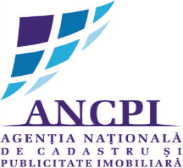 OFICIUL DE CADASTRU ȘI PUBLICITATE IMOBILIARĂ MEHEDINŢIBIROUL DE CADASTRU ȘI PUBLICITATE IMOBILIARĂ ...............................
Nr. de înregistrare ............../....../....../20...... CERERE DE ÎNSCRIERE _________________________*) Drept de proprietate, uz, uzufruct, abitație, servitute, concesiune, ipotecă, privilegiu etc. **) Act sub condiție suspensivă, hotărâre judecătorească nedefinitivă. ***) Incapacitate, locațiunea, preemțiunea, promisiunea de înstrăinare, schimbarea rangului ipotecii, acțiuni în justiție asupra imobilului în cauză, orice alte fapte sau drepturi personale, etc. ****) Drepturi reale, ipotecă, privilegiu.*****) Se va completa una din variantele de comunicareOficiul de Cadastru și Publicitate Imobiliară prelucrează date cu caracter personal furnizate de dumneavoastră prin mijloace automatizate, în scopul efectuării înscrierilor în sistemul integrat de cadastru și carte funciară sau în vederea eliberării copiilor de pe documentele din arhivă.	Informațiile înregistrate sunt destinate utilizării de către operator și sunt comunicate numai destinatarilor abilitați prin lege (Codul civil, legi speciale), inclusiv organelor de poliție, parchetelor, instanțelor, altor autorități publice.	Conform Legii nr. 677/2001 pentru protecția persoanelor cu privire la prelucrarea datelor cu caracter personal și libera circulație a acestor date, cu modificările și completările ulterioare, beneficiați de dreptul de acces, de intervenție asupra datelor și de dreptul de a nu fi supus unei decizii individuale. Totodată, aveți dreptul să vă opuneți prelucrării datelor personale care vă privesc, în limitele prevăzute de art. 15 din Legea nr. 677/2001, cu modificările și completările ulterioare. Pentru exercitarea acestor drepturi, vă puteți adresa la Oficiul de Cadastru și Publicitate Imobiliară cu o cerere scrisă, datată și semnată. De asemenea, vă este recunoscut dreptul de a vă adresa justiției.